8.05 Русский язык2Привалова Е.ВТема урока:Повторение по теме «Предложение». Беседа по картине Ф.П.Толстого «Букет цветов, бабочка и птичка».-- Начнем наш урок!ПИШИТЕ  ЧИСТО, КРАСИВО, АККУРАТНО!!!Откроем тетрадь и  запишем число.8 маяСочинение по репродукции картины Ф.П.Толстого «Букет цветов, бабочка и птичка».Минутка чистописания.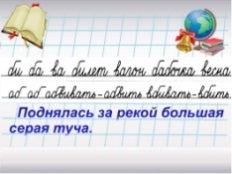 А) запишите слоги и словаБ) Работа с предложением: - прочитайте предложение- запишите проговаривая каждое слово- проверьте правильно ли вы записали- Посмотрите  видеоурок  в группе класса- Приступаем к написанию сочинения- Работу сфотографируйте и отправьте личное сообщение8.05Технология2Привалова Е.ВТема урока:Игла-труженица. Что умеет игла?- Начнем урок.- Сегодня мы узнаем что такое натуральные ткани? Какие свойства у натуральных тканей?- перейдите по ссылке посмотрите урок ( основная часть №1)- схемы работы в основной части урока №5 и 6https://resh.edu.ru/subject/lesson/5370/main/220549/- Рабочая тетрадь страница 26, приложение стр.24 ( шаблоны бабочки и ежика)- сделайте подставку на ваш выбор08.05.Физкультура 2Станиловская Е.В.1 Тема теория «Низкий старт техника» Здравствуйте ребята, мы продолжаем тему легкая атлетика и сегодня у нас  «Низкий старт».Просмотрим видео урок .https://youtu.be/yNW8cWT_BYk https://youtu.be/ibgZuKfNBok 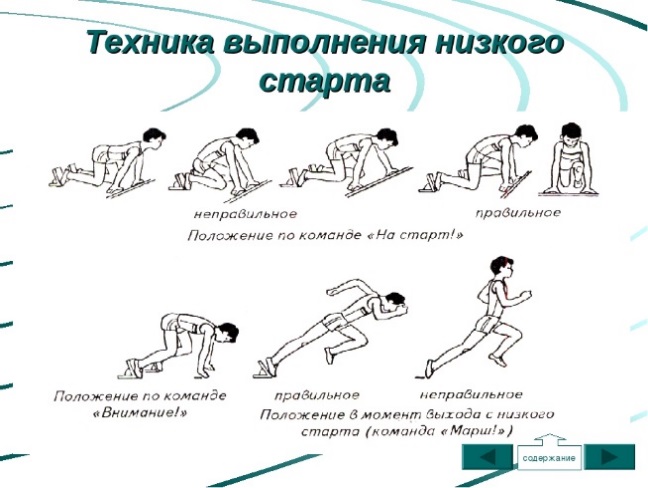 3.игра: 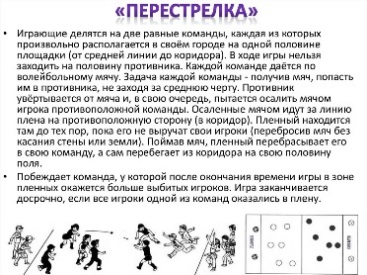 4. Назовите  не меньше  2 аналогичных игр, личным сообщением на оценку.Спасибо за урок. 